    КАРАР                                                                              ПОСТАНОВЛЕНИЕ10 февраль  2016 й.                         №  2                             10 февраля 2016г.Об отмене Постановления  Администрации сельского поселения Рсаевский сельсовет муниципального района Илишевский район Республики Башкортостан от 18 августа 2010 года № 11 « О комиссии по соблюдению требований к служебному поведению муниципальных служащих, замещающих должности муниципальной службы администрации  сельского поселения Рсаевский сельсовет муниципального района Илишевский район Республики Башкортостан»         В целях приведения нормативных правовых актов в соответствие с действующим федеральным и республиканским законодательством и  на основании протеста прокуратуры Илишевского района Республики Башкортостан от  21 января  2016г. № 29- 2016 на  постановление Администрации сельского поселения Рсаевский сельсовет муниципального района Илишевский район Республики Башкортостан от  18 августа	 2010 года № 11 «О комиссии по соблюдению требований к служебному поведению муниципальных служащих, замещающих должности муниципальной службы администрации  сельского поселения Рсаевский сельсовет муниципального района Илишевский район Республики Башкортостан» ПОСТАНОВЛЯЕТ:1.  Постановление Администрации сельского поселения Рсаевский сельсовет муниципального района Илишевский район Республики Башкортостан от  18 августа 2010 года  № 11 «О комиссии по соблюдению требований к служебному поведению муниципальных служащих, замещающих должности муниципальной службы администрации  сельского поселения Рсаевский сельсовет муниципального района Илишевский район Республики Башкортостан» отменить. 2. Обнародовать данное постановление  на информационном стенде Администрации сельского поселения Рсаевский сельсовет муниципального района Илишевский район Республики Башкортостан, по адресу: ул. Школьная, д.2б, с. Рсаево, Илишевский район, Республика Башкортостан, 452263.         3. Контроль над исполнением настоящего постановления оставляю за собой.Глава  сельского поселения                                                     Р.З.Садиков    Башортостан РеспубликаҺы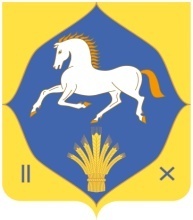 илеш районы муниципаль районынын РСАЙ ауыл советы ауыл билӘмӘҺе ХАКИМИЯТЕ(Башортостан РеспубликаҺыилеш районынынРСАЙ ауыл БИЛӘМӘҺе ХАКИМИЯТЕ)АДМИНИСТРАЦИЯ сельского поселения  РСАЕВСКИЙ  сельсовет муниципального района илишевский районреспублики башкортостан(АДМИНИСтРАЦИЯ РСАЕВСКИЙ                                                                   с              сельсовет Илишевский районреспублики Башкортостан)